Tekuteku JApnese study mate 　: Self introductionあなたの　ことを　かきましょう。- Write about yourself.Check!わたし　（は　・　わ　・　の）　すずきです。イタリア　（　は　・　の　）　ローマ　です。仕事 : Occupationあなたの　しごと　を　かきましょう。 -Write about your occupationhttps://linkupnippon.com/occupation-in-japanese/わたしは (                     )   です。CHECK！　わたし　（　は　・　わ　・　の ）  がくせい　です。 わたし　は　とうきょう だいがく　（　は　・　の　）　がくせい　です。だいがく : Universityの – Today’s conversationCan ask someone’s nameすずき : はじめまして。すずき　です。　よろしく　おねがいします。マルコ : こちらこそ　よろしく　おねがいします。すずき : あのう、すみません。おなまえは？マルコ : マルコです。よろしくおねがいします。Can ask someone’s hometownすずき : マルコさん、おくには　どちら　ですか。マルコ : イタリア　です。　イタリア　の　ローマ　です。すずき：そうですか。マルコ : すずきさん、　おくに　は　どちら　ですか。すずき : にほん　です。　にほん　の　とうきょう　です。マルコ : そうですか。Can ask someone’s occupationすずき : マルコさん、おしごと　は　？マルコ : エンジニア　です。すずき : そうですか。わたし　は　がくせい　です。マルコ ; そうですか。なまえ : Namaeまち : Machiくに :Kuni  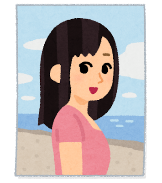 なまえ : すずき　えみ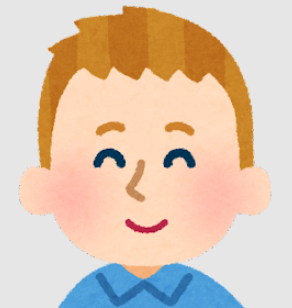 なまえ : マルコまち   : にほんまち : ローマくに　：とうきょうくに : イタリア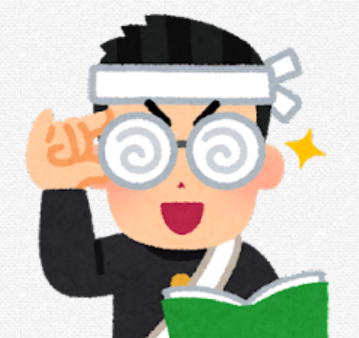 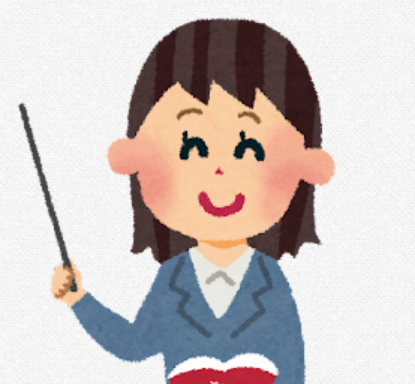 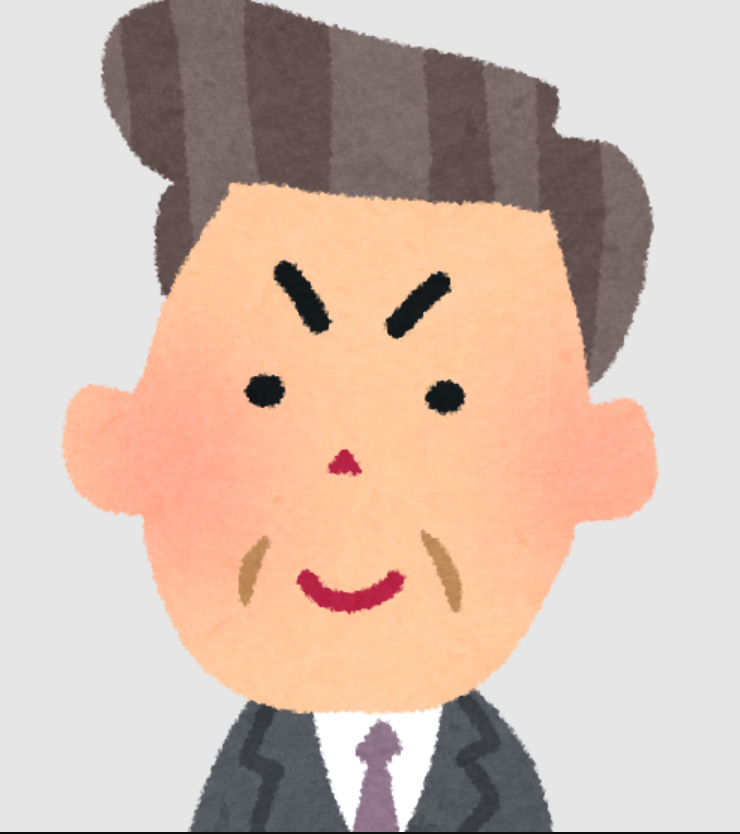 がくせいせんせいかいしゃいん